“Uncovering Your SuperHero”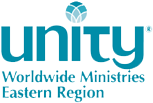 Eastern RegionYouth Educators’ ConferenceClarion Resort FontainbleauNorth Ocean City, MD                  March 9 -11, 2018Connect with other Youth Educators from all around the Eastern Region for sharing, networking, learning and fun.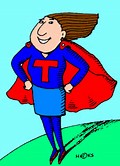 We have included components on creating curriculum, teacher self-care and appreciation, establishing and growing your youth and family ministry and lots more. There will be time to share best practices, fellowship at meals and an optional “In Your Image” doll making workshop.  Presenters include Rev. Dr. Raymont Anderson, ER Teen Consultant Davienne Piatt, ER YFM Consultant Christine Harper and Youth Director Pauline Petitclerc.The conference will begin with a mix and mingle on Friday, March 9th at 8:00 pm and concludes with a worship service led by youth educators from Unity of Montclair, New Jersey on Sunday, March 11th at 10:00 am. Registration Cost:  $155 per person includes all conference sessions and meals.Optional Dollmaking Workshop: $25 (the Eastern Region is subsidizing half the cost)Overnight Rooms: $95 per night for single or double occupancy (extra cost for 3rd person)  Register online by January 31st at www.unityeasternregion.org and reserve your overnight room by January 31st by calling 800-638-2100  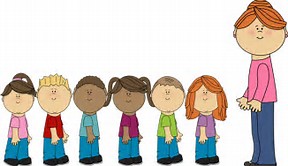 